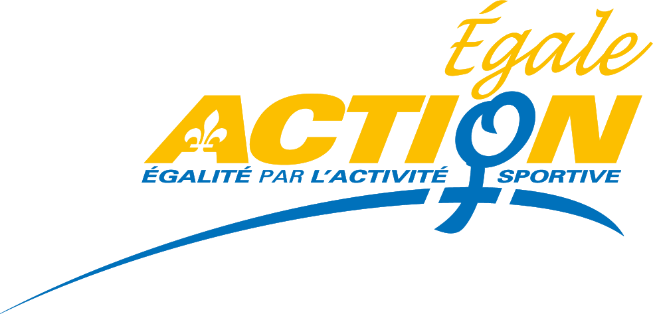 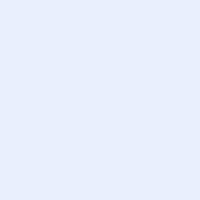 RAPPORT D’ACTIVITÉSPSAF 2021-2022Nom du projet : Date : Lieu : Nombres de participant·es : Âge des participant·es (si disponible) : Nombre de participantes devenues membres de la fédération suite à l’activité : Nom de la personne ou de l’organisation responsable de l’activité : Brève description de l’activité :Points positifs du projet : Difficultés rencontrées : Les ajustements nécessaires : Modifications au projet initial – si applicable : Budget à jour :Autres informations : Veuillez retourner ce document dûment rempli dans un délai de 4 semaines après la tenue de l’événement à la direction générale d’Égale Action, directiongenerale@egaleaction.com Merci!